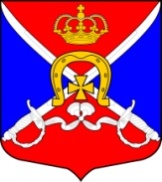 ИЗБИРАТЕЛЬНАЯ КОМИССИЯВНУТРИГОРОДСКОГО МУНИЦИПАЛЬНОГО ОБРАЗОВАНИЯ САНКТ-ПЕТЕРБУРГАМУНИЦИПАЛЬНЫЙ ОКРУГ ДАЧНОЕпр. Ветеранов, д. 69, Санкт-Петербург, 198255, тел./факс (812) 752-92-83, 752-94-19, E-mail: mo_dachnoe27@mail.ru, http://www.dachnoe.ruОГРН 1047808003110, ИНН 7805151319, КПП 780501001РЕШЕНИЕО результатах выборов депутатов Муниципального Совета внутригородского Муниципального образования Санкт-Петербурга Муниципальный округ Дачное шестого созыва по многомандатному избирательному округу №78В соответствии со статьями 57, 58 Закона Санкт-Петербурга от 25 мая 2014 года №303-46 «О выборах депутатов муниципальных советов внутригородских муниципальных образований Санкт-Петербурга» на основании протоколов об итогах голосования участковых избирательных комиссий №№794, 795, 796, 797, 798, 799, 800 и протокола о результатах выборов депутатов Муниципального Совета внутригородского Муниципального образования Санкт-Петербурга Муниципальный округ Дачное шестого созыва избирательная комиссия внутригородского Муниципального образования Санкт-Петербурга Муниципальный округ Дачное Р Е Ш И Л А:1. Признать выборы депутатов Муниципального Совета внутригородского Муниципального образования Санкт-Петербурга Муниципальный округ Дачное шестого созыва по многомандатному избирательному округу №78 состоявшимися и действительными.2. Признать избранными депутатами Муниципального Совета внутригородского Муниципального образования Санкт-Петербурга Муниципальный округ Дачное шестого созыва по многомандатному избирательному округу №78 следующих зарегистрированных кандидатов, получивших наибольшее по отношению к другим кандидатам число голосов избирателей, принявших участие в голосовании:1.1 Иванова Марина Александровна1.2 Иванчик Сергей Анатольевич 1.3 Мищук Дмитрий Сергеевич1.4 Кузнецов Евгений Борисович1.5 Тришина Екатерина Сергеевна3. Известить избранных депутатов Муниципального Совета внутригородского Муниципального образования Санкт-Петербурга Муниципальный округ Дачное шестого созыва по многомандатному избирательному округу №78 о результатах голосования.4. Направить копию настоящего решения в Санкт-Петербургскую избирательную комиссию.5. Опубликовать настоящее решение в официальном печатном издании Муниципального Совета МО Дачное в газете «Округ Дачное. Специальный выпуск».6. Контроль за исполнением настоящего решения возложить на председателя избирательной комиссии Муниципального образования Муниципальный округ Дачное А.Г.Грогуля.Председатель ИКМО Дачное					А.Г. ГрогульСекретарь ИКМО Дачное					Н.Л. Бызова«09» сентября 2019 года№17-2 